Allo Sportello Unico per l’Edilizia - SUEComune di Cessapalombo (MC)RICHIESTA ACCERTAMENTO DI COMPATIBILITA' PAESAGGISTICA(Art. 167 del D.Lgs. n. 42/04 e ss.mm.ii.)Il/la sottoscritto/a _____________________________________________ (nome e cognome dell’avente titolo)nato/a a   		    il                                                     Codice Fiscale/Partita IVA     			 residente in   	     (Prov. __) Via ______________________________________Tel._______________________E-mail _______________________________________________________Indirizzo PEC _____________________________________________________________________________ in qualità di (titolo ad eseguire l’intervento)  	considerato che l’immobile/area oggetto di intervento è soggetto/a a tutela ai sensi del D.Lgs. n. 42/2004 e ss.mm.ii.       (specificare tipologia di vincolo)_____________________________________________________________________________________CHIEDEl'accertamento della conformità paesaggistica (ai sensi dell’art. 167, comma 5, del D. Lgs. n.42/2004 e ss.mm.ii.) per il seguente intervento:________________________________________________________________________________________________________________________________________________________________________________________________________________________________________________________________________________________________________________________________________________________________il tutto come illustrato negli allegati elaborati progettuali a firma del progettista:Geom./Arch./Ing._______________________________________________ (nome e cognome del progettista)Codice fiscale/Partita IVA ___________________________________________________________________con studio in _____________________________ (Prov. __) Via ____________________________________Tel. ___________________________________ E-mail ___________________________________________Indirizzo PEC ____________________________________________________________________________  già realizzato sull’area/immobile sita/o in Via 			n°    ,      Loc. 		contraddistinto/a al Catasto (fabbricati e/o terreni)  		al: Foglio 	Mappale 		Sub  	   Foglio 	Mappale 		Sub  	   Foglio 	Mappale 		Sub  	   area di PRG vigente (sigla e denominazione)  		  DICHIARAinoltre che l'intervento in argomento rientra nei casi di cui alla lettera ______ dell'art. 167, comma 4, del D.Lgs. n. 42/04 e ss.mm.ii. (nel caso di difformità dall'autorizzazione paesaggistica indicare gli estremi della stessa) _________________________________________________________________________________DELEGAil progettista sopra indicato a ricevere, in sua vece, tutte le comunicazioni relative alla presente pratica.Luogo e data________________________Firma e timbro del progettista                                                                      Firma dell’avente o degli aventi titolo________________________							________________________							________________________In allegato la documentazione necessaria per l’espressione, da parte della Soprintendenza Archeologia Belle Arti e Paesaggio delle Marche, del parere vincolante sulla compatibilità paesaggistica di cui all’art._167, comma 5, del D.Lgs. 42/04 e ss.mm.ii. "CODICE DEI BENI CULTURALI E DEL PAESAGGIO, ai sensi dell'articolo 10 della legge 6 luglio 2002, n. 137", come di seguito specificato.DOCUMENTAZIONE DA PRESENTARE (in unica copia):Nota di trasmissione con elenco della documentazione allegata; Richiesta di accertamento di compatibilità paesaggistica in bollo (presente modulistica);Copia del documento di identità del richiedente avente titolo (in caso di più richiedenti: autocertificazione titolo e copia documento di identità per ogni soggetto, oppure copia del titolo);Attestazione del versamento dei diritti di segreteria pari a € 30,00 (approvati con atto di G.C. n. 52 del 25.09.2010), effettuato con le seguenti modalità:bonifico bancario sul Conto di Tesoreria UBI BANCA S.p.a. – Agenzia di Caldarola (MC), Via Aldo Moro n. 37, codice IBAN IT23J0311168820000000002701;bollettino conto corrente postale n. 14489629 intestato al Comune di Cessapalombo;pagamento POS presso la sede comunale;Corografia della zona interessata dall’opera in scala non inferiore a 1:25.000 con estremi di identificazione delle tavole IGM interessate o, in alternativa, stralcio della Carta Tecnica Comunale con individuata l’area di intervento;Planimetria stralcio del P.R.G. e/o di Piano Attuativo con l’esatta individuazione dell’area oggetto d’intervento e l’ubicazione dell’edificio sull’area stessa con la relativa legenda;Norme tecniche di attuazione dello strumento urbanistico previste per la zona interessata;Planimetria stralcio della tavola dei vincoli paesaggistici e relativa legenda con individuata l’area di intervento;Planimetria catastale recante l’indicazione delle particelle di proprietà nonché dell’edificio evidenziato nella documentazione fotografica;perizia di stima, a firma di tecnico abilitato, per il calcolo della sanzione pecuniaria prevista dall'articolo 167, comma 5, del D.Lgs. 42/04 ss.mm.ii.;Elaborati descrittivi dell'intervento realizzato (firmati dal richiedente e dal progettista):relazione tecnica illustrativa dei lavori realizzati, con particolare riferimento ai materiali utilizzati per i paramenti, gli intonaci, le coperture, i serramenti esterni, canali pluviali e discendenti ecc.; pavimentazioni esterne, recinzioni, sistemazioni, ecc.;documentazione fotografica dell’area e/o fabbricato oggetto dell’intervento con visioni panoramiche della zona, comprendenti eventuali edifici sullo stesso ubicati, con l’indicazione in planimetria dei punti di vista fotografici;piante, prospetti, e sezioni descrittive con eventuale confronto tra stato autorizzato e stato attuale nel caso di difformità rispetto all'autorizzazione paesaggistica ed al relativo titolo abilitativo edilizio;Copia su supporto ottico della documentazione di cui ai precedenti punti 5), 6), 7), 8), 9), 10) e 11) in formato pdf firmata digitalmente (dimensione massima complessiva non superiore a 30 Mb).Se trasmessa via PEC allegare, in aggiunta:Procura al tecnico per la presentazione della pratica in formato digitale (Modulo procura_Allegato A);Dichiarazione assolvimento imposta di bollo (Modulo dichiarazione assolvimento imposta di bollo_Allegato B).Marca da bollo € 16,00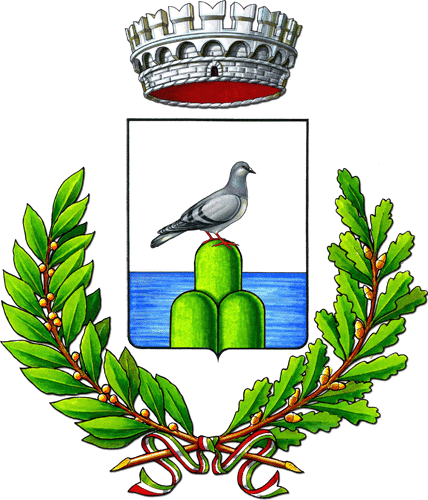 Timbro protocollo